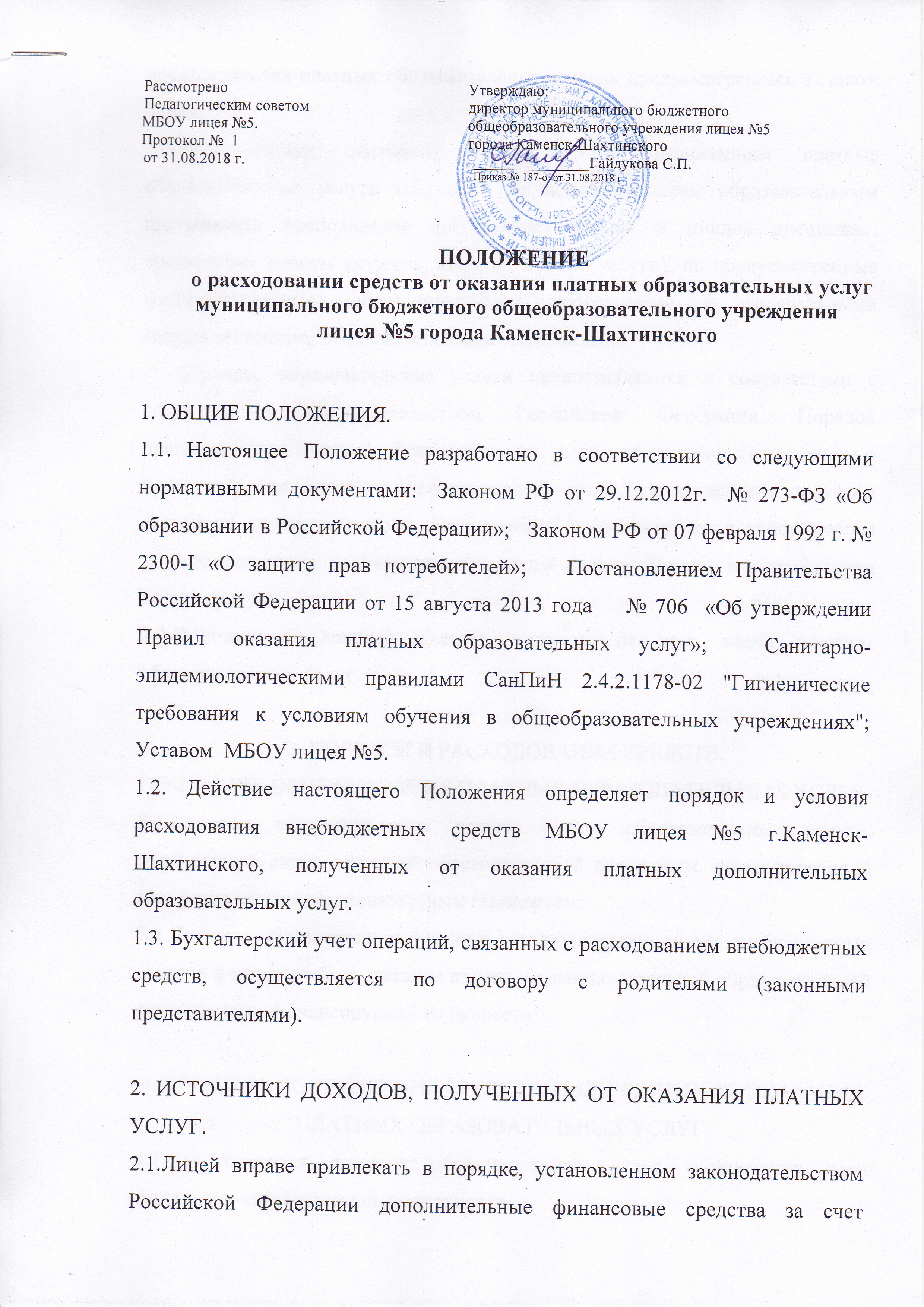 предоставления платных образовательных и иных предусмотренных Уставом лицея.   Лицей вправе оказывать населению и организациям платные образовательные услуги (обучение по дополнительным образовательным программам, преподавание специальных курсов и циклов дисциплин, организация работы кружков, секций,  другие услуги), не предусмотренные соответствующими образовательными программами и федеральными государственными образовательными стандартами.       Платные образовательные услуги предоставляются в соответствии с действующим законодательством Российской Федерации. Порядок предоставления платных образовательных услуг определяется Положением о предоставлении платных образовательных услуг, утвержденным приказом директора лицея, договором, заключаемым в соответствии с действующим законодательством  в обязательном порядке между  Лицеем  и потребителем данных услуг.2.2.Источниками доходов являются доходы от всех видов платных образовательных услуг.3. ПОРЯДОК И РАСХОДОВАНИЯ СРЕДСТВ, ПОЛУЧЕННЫХ ОТ ОКАЗАНИЯ ПЛАТНЫХ ОБРАЗОВАТЕЛЬНЫХ УСЛУГ.3.1.Платные образовательные услуги – это образовательные услуги, оказываемые сверх основной образовательной программы, гарантированной государственным образовательным стандартом.3.2.Платные образовательные услуги осуществляются за сёт внебюджетных средств и не могут быть оказаны взамен и в рамках основной образовательной деятельности, финансируемой из бюджета.4. ПОРЯДОК  ПОСТУПЛЕНИЯ СРЕДСТВ, ПОЛУЧЕННЫХ ОТ ОКАЗАНИЯПЛАТНЫХ ОБРАЗОВАТЕЛЬНЫХ УСЛУГ.4.1.Для оказания платных образовательных услуг составляется план финансово-хозяйственной деятельности.4.2.На оказание каждой платной образовательной услуги рассчитывается тариф за одно занятие на одного получателя услуги.4.3.Оплата за платные образовательные услуги производится в безналичном порядке через банки, после чего средства зачисляются на расчётный счёт Лицея.5.ПОРЯДОК  РАСХОДОВАНИЯ  ДОХОДОВ,ПОЛУЧЕННЫХ  ОТ  ОКАЗАНИЯ ПЛАТНЫХОБРАЗОВАТЕЛЬНЫХ  УСЛУГ.5.1.МБОУ лицей №5 вправе по своему усмотрению расходовать средства по оказанию платных образовательных услуг в соответствии с финансово-хозяйственным планом.  Решение о распределении дохода от приносящей доход деятельности принимается по согласованию с профсоюзным комитетом.  Полученный доход аккумулируется на расчётном счёте и находится в полном распоряжении МБОУ лицея №5 на основании плана финансово-хозяйственной деятельности, формируя следующие фонды: - фонд заработной платы,- на вознаграждение работников, принимавших активное участие в привлечении внебюджетных средств, - фонд материальных и приравненных к ним затрат, - фонд развития материально-технической базы Лицея,- на прочие отчисления.5.2.Нправления расходования денежных средств, полученных от оказания платных образовательных услуг, определяется директором Лицея.5.3.Имущество, приобретённое на внебюджетные средства, полученные от предоставления платных образовательных услуг, поступает в оперативное управление МБОУ лицея №5 и учитывается в балансе лицея в установленном порядке.5.4.Основанием для оплаты является: - расчёт тарифов на платные образовательные услуги на учебный год, - табель учёта посещаемости платных образовательных услуг на каждый месяц, - табель учёта использования рабочего времени и расчёта заработной платы по платным образовательным услугам на каждый месяц,- трудовой договор на оказание платных образовательных услуг.6. ЗАКЛЮЧИТЕЛЬЫЕ  ПОЛОЖЕНИЯ.6.1.Пересмотр настоящего положения, отмена его действия, а также внесение всех изменений и дополнений осуществляется приказом директора Лицея.6.2.Контроль за организацией и условиями предоставления платных образовательных услуг, а также за соответствием действующему законодательству локальных нормативных актов и приказов, выпущенных в МБОУ лицее №5 по вопросам организации предоставления платных образовательных услуг в МБОУ лицее №5, осуществляется Учредителем в соответствии с законами РФ.